Komunikační schopnosti dětí předškolního věku Jazykové skoky, jak běží roky...Zhruba ve dvou letech děti začínají napodobovat mluvu rodičů a pokoušejí se tvořit první věty. Za první větu se v tomto věku považuje i „Mama-tata-papa“, následuje: „Co to je?“, „Proč?“, používá některá přídavná jména a zájmena. Je už taky schopen vyslechnout patnáctiminutovou pohádku nebo příběh.My jako rodiče můžeme být nápomocní trpělivostí, aktivním rozvíjením slovní zásoby, vyprávěním. Radši než opravovat je vhodnější komentovat, co se děje kolem, mluvit na ně, číst, zpívat písničky, opakovat říkadla a chytře motivovat k mluvení. Je nutno podotknout, že pasivní slovní zásoba dítěte v tomto věku je mnohokrát větší než ta, jakou je dítě schopné samo aktivně mluvit. Jazýčku, odemkni se! „Obecně se dá říct, že pokud je řeč dítěte výrazně odlišná od řeči jeho vrstevníků, je dobré se s logopedem poradit. Uvedu několik signálů, které bychom neměli přehlédnout.Ostražití bychom měli být, pokud dítě kolem třetího roku ještě nemluví. Zhruba ve čtyřech letech bychom měli vyhledat odbornou péči, pokud je řeč obsahově chudá, dítě se obtížně vyjadřuje, odpovídá jednoslovně nebo dvouslovnými větami, řeč je nesrozumitelná a gramaticky chybná, nevyslovuje celou řadu hlásek nebo hlásky tvoří deformovaně,“ upozorňuje logopedka a speciální pedagožka Ester Stará na důležité mezníky a signály v nich.„A samozřejmě u dětí po pátém roce věku, které ještě netvoří některé hlásky, vynechávají je nebo nahrazují artikulačně jednoduššími, s návštěvou logopeda neotálejte. Je to vhodná doba na to, abyste se pokusili o vyvození všech hlásek ještě před nástupem do školy.“ Vývoj řeči podle věku dítěte Do 1 roku: Dítě rozumí jednoduchým pokynům, začíná opakovat jednoduchá slova, která slyší. Vývoj výslovnosti hlásek: M B P A E I O U D T N JDo 2,5 let: Tvoří jednoduché věty, ptá se „co to je“, rozlišuje svou slovní zásobu. Vývoj výslovnosti hlásek: K G H CH V F U AUDo 3,5 let: Mluví ve větách, začíná si osvojovat gramatickou stavbu vět, ptá se „proč“, rozšiřuje dále slovní zásobu. Začíná se tvořit verbální (slovní) paměť. Vývoj výslovnosti hlásek: N D T L BĚ PĚ MĚ VĚDo 4,5 let: Dokončuje se gramatická stavba vět, dítě již chápe děj a umí ho vyprávět. Vývoj výslovnosti hlásek: N D T C S ZDo 6,5 let: Dítě chápe složité děje, má již poměrně velikou slovní zásobu, gramaticky zvládá jednoduchá souvětí. Vývoj výslovnosti hlásek: C S Z R Ř Jdeme na LogopediiK vyšetření je potřeba doporučení od praktického nebo odborného lékaře.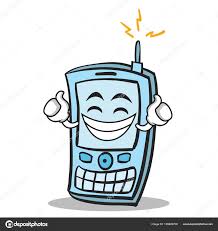 Kontakty na Karvinské logopedyMgr. Alena Starzyczná – tel. 596 343 422Mgr. Marcel Krhovják - tel. 595 395 228 Mgr. Lenka Novotná - tel. 595 395 229Mgr. Danuta Bogocz – tel. 596 380 301U logopeda to probíhá jako na tréninku. Logoped si s dítětem povídá a přes různé hry nacvičuje správnou výslovnost. Rodič je obvykle přítomen a má možnost okoukat, co s dítětem nacvičovat doma. Trénink správných řečových stereotypů spočívá v každodenní práci, cvičení se tedy musí často opakovat. Platí zásada chvilku, ale často. Když se nápravě řečových obtíží začnete věnovat pozdě, riskujete například, že si dítě zafixuje špatný návyk a ten pak půjde obtížně odstranit. S nástupem do školy navíc dítěti přibude řada povinností a na pravidelné procvičování bude méně času.Abychom Vám částečně ulehčili, každoročně probíhá ve školce logodepistáž za spolupráce specialistů z SPC Karviná. Logodepistáž je dobrovolná a je určena dětem od 4 let. V letošním školním roce bohužel Logodepistáž zatím neproběhla, protože byl přerušen provoz Mateřské školy z důvodu nouzovému stavu v ČR.